A Reference Guide forDental Foundation Training in England, Wales and Northern IrelandApplicable to Foundation Dentists taking up appointments in Dental Foundation Training which commenced on or after 1 September 2016Supplement 1General GuidanceThe Dental Blue GuideSeptember 2016ContentsGuidance G1Definition of Dental Foundation TrainingThe following definition is taken from The National Health Service (Performers Lists) (England) Regulations 2013.  Similar definitions apply in Wales and Northern Ireland.Foundation training means a relevant period of employment during which a dental practitioner is employed under a contract of service by an approved trainer to provide a wide range of dental care and treatment and to attend such study days as that contract provides, with the aims and objectives of enhancing clinical and administrative competence and promoting high standards through relevant postgraduate training and in particular to—(a) enable the dental practitioner to practise and improve the dental practitioner’s skills;(b) introduce the dental practitioner to all aspects of dental practice in primary care;(c) identify the dental practitioner’s personal strengths and weaknesses and balance them through a planned programme of training;(d) promote oral health of, and quality dental care for, patients;(e) develop and implement peer and self-review, and promote awareness of the need for professional education, training and audit as a continuing process; and(f) enable the dental practitioner to—(i) make competent and confident professional decisions including decisions for referrals to other services,(ii) demonstrate that the dental practitioner is working within the guidelines regarding the ethics and confidentiality of dental practice,(iii) implement regulations and guidelines for the delivery of safe practice,(iv) know how to obtain appropriate advice on, and practical experience of, legal and financial aspects of practice, and(v) demonstrate that the dental practitioner has acquired skill and knowledge in the psychology of care of patients and can work successfully as a member of a practice team.Guidance G2RCP Outcomes in Dental Foundation TrainingFor Outcomes 6R and 7 – see next pageGuidance G3Recommended Minimum Requirements to Demonstrate Satisfactory CompletionPlease note that these are recommended minimum requirements designed to ensure that the purpose of Foundation Training ‘to provide a wide range of dental care and treatment and to attend such study days as that contract provides, with the aims and objectives of enhancing clinical and administrative competence and promoting high standards through relevant postgraduate training’ is met.  Individual HEE Local Offices/Deaneries may make some or all requirements mandatory at their discretion.Where a recommended minimum requirement has not been met, RCP Panels will take account of local HEE Local Office/Deanery guidance, extenuating circumstances and/or the overall performance of a FD in making an Outcome recommendation.  An Outcome recommendation should not normally be based on whether or not an individual requirement has or has not been met unless this has a potential effect on patient safety.It is accepted that delivery of the Clinical Activity recommendations may have to be influenced by local factors and the overall clinical recommendations are designed to guide RCP Panel members, Foundation Dentists, Educational Supervisors, Training Programme Directors and other HEE Local Office/Deanery staff in recognising what a broad range of clinical experience should represent with regard to more complex treatments.  In all cases, any treatment must be carried out in line with a patient’s best interests.Foundation Training is a unique opportunity for a Foundation Dentist to gain experience of all types of NHS treatment and patients in a protected environment under the guidance of an experienced Educational Supervisor in a practice approved for that purpose.  Within the bounds of patient and trainee safety, Foundation Dentists should actively seek to ensure that they take full advantage of the opportunities available to gain suitable clinical and non-clinical experience throughout the training period.For detailed Guidance see pages 8-12Guidance on Recommended Minimum RequirementsReminder:The above requirements are recommendations only and Panels should take account of all elements submitted in reaching a decision on which Outcome to award.  At the Final RCP stage consideration should be given to the purpose of Dental Foundation Training as set out in the NHS Performers List Regulations for England and Wales (or the equivalent in Northern Ireland) before deciding whether or not a Foundation Dentist can be said to be suitable to practice independently within NHS Primary Dental Care ServicesProfessionalism and Management & Leadership Domains – Evidence Required for AssessmentsOptions MatrixAt least one evidence box should be ticked for each topicGuidance G4Review of Competence Progression - OverviewGuidance G5 – RCP Framework FlowchartGuidance G6RCP Panel GuidanceSatisfactory Completion - StructureNationally, COPDEND will provide:A curriculumA draft assessment model (RCP)A recommended core range of assessmentsGuidance on how competence can be demonstratedHow training is delivered and competence demonstrated is decided by the individual HEE Local Office/DeaneryThe process is not designed to be prescriptive or a straightjacketAssessors and panels should not lose sight of the primary purpose of Dental Foundation Training which is to train a dentist to be able to work safely without supervisionGeneralFoundation Dentists and/or Educational Supervisors should not be present at the panel discussionIf an unsatisfactory Outcome is recommended the FD should receive feedback from the Panel Chair or their nominated deputy as soon as practicable after the Panel has reached its decision.  More detailed information can be found in the Dental Foundation Training ‘Blue’ Guide.  Interim RCP Panels should meet during Month 6.  Final RCP Stage 1 Panels should meet during Month 10 to give time for FDs to submit any missing evidence or for appeals.  This will enable the majority of FDs to complete satisfactorily at the end of twelve months and to allow time for them to apply to join a Performers List in full.  For the same reason Stage 2 Panels should meet towards the end of Month 10 or the beginning of Month 11.A Stage 2 Panel would not be required if all FDs gained an Outcome 1 or 2 at Interim Review and an Outcome 6 (demonstrated all required competencies and prescribed elements ) at the Final Review Stage 1Depending on numbers, it may be possible to hold Stage 2 Panels on a regional basisPostgraduate Dental Deans or Directors should not normally be involved in any panels (Interim, Final Stage 1 or Stage 2) as they may have a role in the appeals processInterim RCPPanel compositionInterim RCP Panels will have a local composition and should consist of at least the following panel members:Regional Foundation Programmes Advisor/Associate Dean or equivalentTPD or equivalent from another Scheme in the Deanery/HEE Local Office areaTPD(s) or equivalent from the Foundation Dentist’s Scheme(s) may be in attendance to provide information or clarification requested by the Panel.  The Scheme(s) TPD should not be involved in setting the Panel’s Outcome recommendation.Where an Outcome 2 is anticipated the inclusion of an assessor from another Deanery/HEE Local Office should be considered.Where all Schemes in a Deanery/HEE Local Office area are being reviewed by a single Panel, a TPD or equivalent from another Deanery/HEE Local Office area should be used instead of a local TPDWhere a Deanery/HEE Local Office operates more than one Panel at the same time, consideration should be given to appointing an overall responsible Chair (e.g. Lay Member, Regional Advisor/Associate Dean from another area, non-dental Deanery/HEE Local Office senior clinician) to act as Chair of the overall processMaterial to be reviewedEarly Stage Review reportNormally only reviewed where a specific action plan has been generatedEducational Supervisor’s structured report(s)A supplementary report will have been submitted if the ES has particular concerns about an FDInformation on sickness absence and any critical incidents will be included in the ES’s reportTraining Programme Director’s structured reportFoundation Dentist clinical activity reportMulti-Source Feedback (MSF) summary reportPatient Satisfaction Questionnaire summary reportLeadership & Management Domain Management assessment reportCPD (Study day) and training practice attendance recordsThe following should be available but only reviewed if a concern has been identified:Outcomes of workplace based assessments (DOPS, ADEPTs and CbDs)e-Portfolio reflections by FDAvailable outcomesInterim Review Panels can award Outcomes 1, 2 or 5 onlyOutcome 1: Demonstrating progress and the development of competences at the expected rateSatisfactory progress is defined as demonstrating the competences within the Dental Foundation Training Curriculum approved by the Departments of Health at the rate required. The rate of progress should be defined by a Deanery/HEE Local Office within the context of the Dental Foundation Training Curriculum e.g. with respect to number of assessments, experiential opportunities, etc.Outcome 2: Development of specific competences requiredThe FD’s progress has been acceptable overall but there are some competences which may not be demonstrated as expected and need to be further developed.  The panel must specifically identify in writing the further development which is required.  At the Final Review of Competence Progression (FRCP) it will be essential to identify and document that these competences have been met.Outcome 5: Incomplete evidence presentedThe panel can make no statement about progress or otherwise since the FD has supplied either no information or incomplete information to the panel.  If this occurs the FD may require limited additional time to submit the evidence, normally within five working days.  Once the required documentation has been received, the panel should consider it (the panel does not have to meet with the FD if it chooses not to and the review will be done “virtually” if practicable) and issue an assessment outcome.  If no information has been submitted by the end of the required period, the matter should be submitted to the Postgraduate Dental Dean for consideration of the appropriate action.Completing the Review FormAll panels should use Form PR1 (Interim RCP Panel) to record their reviews.  A separate form must be used for each Foundation DentistThe review form should be completed by the panel ChairOnly the Chair needs to sign the form at the bottom of page 1Evidence reviewed should be identified by placing a tick in the relevant boxes on the form.  The evidence to be viewed to demonstrate competence may vary at the discretion of and individual HEE Local Office/Deanery provided the decision applies to all Foundation Dentists in the HEE Local Office/Deanery areaIf any additional evidence is considered in addition to that specified in the boxes, this and the type of evidence should be specified in box 12WBA information (numbers completed etc.) should be taken from the ES and TPD reports.  Individual WBA forms should only viewed if there is a specific concernPanels can only recommend one Outcome (i.e. 1 or 2 or 5)If Outcomes 2 or 5 are recommended the Chair must also complete the Supplementary Information form (page 2).  If page 2 is completed, the form must also be signed by the FD when feedback is given and the Postgraduate Dental Dean once the form is forwardedFinal RCP – Stage 1Panel compositionFinal RCP Panels (Stage 1) will have more externality and should consist of at least two of the following three panel members:Regional Foundation Programmes Advisor/Associate Dean or equivalentTPD or equivalent from another Scheme within the Deanery/HEE Local Office areaWhere all Schemes in a Deanery/HEE Local Office area are being reviewed by a single Panel, a Regional Foundation Programmes Advisor/Associate Dean or an additional TPD or equivalent from another Deanery/HEE Local Office area should be used instead of a local TPDAssociate Dean, Regional Advisor or TPD or equivalent from another Scheme outside the Deanery/HEE Local Office areaTPD(s) or equivalent from the Foundation Dentists’ Schemes may be in attendance to provide information or clarification requested by the Panel).  The Scheme(s) TPD(s) should not be involved in setting the Panel’s Outcome recommendation.Where a Deanery/HEE Local Office operates more than one Panel at the same time, consideration should be given to appointing an overall responsible Chair (e.g. Lay Member, Regional Advisor/Associate Dean from another area, non-dental Deanery/HEE Local Office senior clinician) to act as Chair of the overall processMaterial to be reviewedEarly Stage Review reportNormally only reviewed where a specific action plan has been generatedEducational Supervisor’s structured reportsA supplementary report will have been submitted if the ES has particular concerns about an FDInformation on sickness absence and any critical incidents will be included in the ES’s reportTraining Programme Director’s structured reportsInterim RCP Panel ReportFoundation Dentist clinical activity reportMulti-Source Feedback (MSF) summary reports (two if second round required by IRCP panel)Patient Satisfaction Questionnaire (PSQ) summary reports (two if second round required by IRCP panel)Professionalism and Management & Leadership Domains assessment reportCPD (Study day) and training practice attendance recordsThe following should be available but only reviewed if a concern has been identified:Outcomes of workplace based assessments (DOPS, ADEPTs and CbDs)e-Portfolio reflections by FD.Available outcomesFinal Review Stage 1 Panels can award Outcomes 5, 6, 6R or 7 onlyOutcome 5: Incomplete evidence presented – additional training time may be required.The panel can make no statement about progress or otherwise since the FD has supplied either no information or incomplete information to the panel.  If this occurs the FD may require additional time to submit the evidence or, in exceptional circumstances, additional time to complete their training programme.  The FD will have to supply the panel with a written account within five working days as to why the documentation has not been made available to the panel. The panel does not have to accept the explanation given by the FD and can require the FD to submit the required documentation by a designated date before the end of the training year.  Once the required documentation has been received, the panel should consider it (the panel does not have to meet with the FD if it chooses not to and the review will be done “virtually” if practicable) and issue an assessment outcome.Outcome 6:  Demonstrated all required competences and prescribed elements  The panel recommends that the FD has completed the training programme and for award of a Certificate of Satisfactory Completion of Dental Foundation Training (CSCDFT) and a DFT Number.  The panel will need to consider the overall progress of the FD and ensure that all the competences of the curriculum have been demonstrated and all required elements within the programme have been submitted to a satisfactory standard before recommending the FD for completion of the training programme to the Postgraduate Dental Dean.Outcome 6R:  Demonstrated all competences and prescribed elements subject to completion of identified actionsThe Panel recommends that the Foundation should complete the specified missing requirements to demonstrate Satisfactory Completion (Outcome 6) by the end of the current training period. Suitability for the award of an Outcome 6 will be subject to review before the end of the training programme.Outcome 7: Referral to Stage 2 Panel for further considerationThe panel is unable to recommend that the FD has completed the training programme to a satisfactory standard or that insufficient evidence has been provided to demonstrate completion.  The additional externality of a Stage 2 Panel is intended to ensure that a fully balanced review of the evidence can be undertaken.  FDs may submit additional evidence for consideration by the Stage 2 Panel if it is available and within the criteria for evidence required.Completing the Review FormAll panels should use Form PR2 (Final RCP Stage 1) to record their reviews.  A separate form must be used for each Foundation DentistThe review form should be completed by the Panel ChairOnly the Chair needs to sign the form at the bottom of page 1Evidence reviewed should be identified by placing a tick in the relevant boxes on the form.  The evidence to be viewed to demonstrate competence may vary at the discretion of and individual HEE Local Office/Deanery provided the decision applies to all Foundation Dentists in the HEE Local Office/Deanery areaIf any additional evidence is considered in addition to that specified in the boxes, this and the type of evidence should be specified in box 12WBA information (numbers completed etc.) should be taken from the ES and TPD reports.  Individual WBA forms should only viewed if there is a specific concernPanels can only recommend one Outcome (i.e. 6, 6R or 7)If Outcome 7 is recommended the Chair must also complete the Supplementary Information form (page 2).Final RCP – Stage 2Panel compositionFinal RCP Panels (Stage 2) will have additional externality and should consist of at least the following four panel members:Regional Foundation Programmes Advisor/Associate Dean or equivalentRegional Foundation Programmes Advisor/Associate Dean or equivalent from another Deanery/HEE Local OfficeTPD or equivalent from another Scheme in the Deanery/HEE Local Office area or in another area.  This should not be the TPD who was part of the Stage 1 panel for the FD under reviewLay member and/or other external representativeMaterial to be reviewedEarly Stage Review reportNormally only reviewed where a specific action plan has been generatedEducational Supervisor’s structured reportsA supplementary report will have been submitted if the ES has particular concerns about an FDInformation on sickness absence and any critical incidents will be included in the ES’s reportTraining Programme Director’s structured reportsFoundation Dentist clinical activity reportMulti-Source Feedback (MSF) summary reports (two if second round required by IRCP panel)Patient Satisfaction Questionnaire (PSQ) summary reports (two if second round required by IRCP panel)Professionalism and Management & Leadership Domains assessment reportCPD (Study day) and training practice attendance recordsInterim and Final RCP Stage 1 Panel reportsThe following should be available but only reviewed if a concern has been identified:Outcomes of workplace based assessments (DOPS, ADEPTs and CbDs)e-Portfolio reflections by FD.Available outcomesFinal Review Stage 2 Panels can award Outcomes 3 or 4 or 6 or 6R onlyOutcome 3: Inadequate progress by the trainee – additional training time required.The panel has identified that a formal additional period of training is required which will extend the duration of the training programme.  Where such an outcome is anticipated, the FD must attend to receive feedback from the panel Chair after the panel has reached its decision.  The FD, ES and (where different) the employer will need to receive clear recommendations from the panel about what additional training is required and the circumstances under which it should be delivered (e.g. whether or not the FD is to be moved to another practice).   It will, however, be a matter for the Deanery/HEE Local Office to determine the details of the additional training within the context of the panel’s recommendations, since this will depend on local circumstance and resources.  Where such additional training is required because of concerns over progress, the overall duration of the extension to training should normally be for a maximum of six months, unless exceptionally, this is extended at the discretion of the Postgraduate Dental Dean, but with an absolute maximum of one year additional training during the total duration of the training programme.  The panel should consider the outcome of the remedial programme as soon as practicable after its completion.Outcome 4: Released from training programme with competences demonstrated/not demonstrated identified..The panel will recommend that the trainee is released from the training programme if there is still insufficient and sustained lack of progress, despite having had additional training to address concerns over progress, if appropriate.  The panel should ensure that any relevant competences which have been demonstrated by the FD are documented.  The FD may wish to seek further advice from the Postgraduate Dental Dean about future career optionsOutcome 6: Demonstrated all required competences and prescribed elementsThe panel recommends that the FD has completed the training programme and for award of a Dental Foundation Training Certificate and Number.  The panel will need to consider the reasons for referral by a Stage 1 panel and any additional evidence submitted since the Stage 1 panel met.  The Stage 2 panel must satisfy itself of the overall progress of the FD and ensure that all the competences of the curriculum have been demonstrated and all required elements within the programme have been submitted to a satisfactory standard before recommending the FD for completion of the training programme to the Postgraduate Dental Dean.Outcome 6R:  Demonstrated all competences and prescribed elements subject to completion of identified actionsThe Panel recommends that the Foundation should complete the specified missing requirements to demonstrate Satisfactory Completion (Outcome 6) by the end of the current training period. Suitability for the award of an Outcome 6 will be subject to review before the end of the training programme.Completing the Review FormAll panels should use Form PR3 (FRCP Stage 2) to record their reviews.  A separate form must be used for each Foundation DentistThe review form should be completed by the panel ChairOnly the Chair needs to sign the form at the bottom of page 1Evidence reviewed should be identified by placing a tick in the relevant boxes on the form.  The evidence to be viewed to demonstrate competence may vary at the discretion of and individual HEE Local Office/Deanery provided the decision applies to all Foundation Dentists in the HEE Local Office/Deanery areaIf any additional evidence is considered in addition to that specified in the boxes, this and the type of evidence should be specified in box 12WBA information (numbers completed etc.) should be taken from the ES and TPD reports.  Individual WBA forms should only viewed if there is a specific concernPanels can only recommend one Outcome (i.e. 3 or 4 or 6 or 6R)If Outcomes 3 or 4 are recommended the Chair must also complete the Supplementary Information form (page 2).  If page 2 is completed, the form must also be signed by the FD when feedback is given and the Postgraduate Dental Dean once the form is forwarded.Outcome 6R ReviewReviewersOutcome 6R Reviewers should consist of at least two HEE Local Office/Deanery TPDs or Administrators one of whom should be the Regional Advisor/Associate Dean/PADWhere an Outcome 4 is anticipated another TPD should also review the submitted materialMaterial to be reviewedThe Reviewers will only assess whether or not the specific actions required as set out in the Outcome 6R recommendation by a Final RCP Panel have been completedAvailable OutcomesOutcome 6: Demonstrated all required competences and prescribed elements – recommendation for the issue of a Certificate of Satisfactory Completion (CSCDFT)Outcome 4: Some requirements outstanding – recommendation for the issue of a Certificate of Completion (CCDFT) with competencies demonstrated/not demonstrated specified.Completing the Review FormForm PR4 (Outcome 6R Review) should be completed to record the recommended Outcome.  A separate form must be used for each FD reviewed.Guidance G7Additional Guidance for Multiple PanelsInterim RCP and Final RCP – Stage 1Panel compositionWhere a Deanery/HEE Local Office operates more than one Panel at the same time, consideration may be given to appointing an overall responsible Chair (e.g. Lay Member, Regional Advisor/Associate Dean from another area) to act as Chair of the overall processTPDs or equivalent from the Foundation Dentists’ Schemes may be in attendance to provide information or clarification requested by the Panel.  The Schemes’ TPDs should not be involved in setting the Panel’s Outcome recommendationInterim RCP - where all Schemes in a Deanery/HEE Local Office area are being reviewed by a single Panel, a TPD or equivalent from another Deanery/HEE Local Office area should be used instead of a local TPD (Interim RCP)Final RCP – Stage 1 - where all Schemes in a Deanery/HEE Local Office area are being reviewed by a single Panel, a Regional Foundation Programmes Advisor/Associate Dean and an additional TPD or equivalent from another Deanery/HEE Local Office area should be used instead of a local TPD (Final RCP – Stage 1)Final RCP – Stage 2Final RCP – Stage 2 Panels should follow the composition set out in Guidance G4 in the Blue Guide Guidance SupplementGuidance G8Final Review of Competence ProgressionGuidance of Completion of Structured ReportsEducational SupervisorPlease complete all fields in the Educational Supervisor’s Report with numbers and comments if appropriate. It can be difficult and time consuming for the Panel to go backwards and forwards to the dashboard on the e-Portfolio to check on numbers.Comments should always be as objective as possible so as to avoid confusion and a risk of challenge.Objective descriptors - e.g. ‘communicates well with peers and ES’ would be less open to challenge than subjective descriptors such as ‘nice person’.ADEPTsPlease enter the number of ADEPTs completed and the major competencies reviewed by the date you sign the ReportComments are only required to identify any issues with the quality or quantity of the ADEPTs completed so far.CbDsPlease enter the number of CbDs completed and the major competencies reviewed by the date you sign the ReportComments are only required to identify any issues with the quality or quantity of the CbDs completed so far.MSFs (360 degree appraisal)This section only needs to be completed if a second round of MSFs has been required by an Interim RCP PanelPlease provide factual comments on any issues which have been identified as part of the MSF process and how these have been/are being addressed.PSQs•	This section only needs to be completed if a second round of PSQs has been required by an Interim RCP PanelPlease provide factual comments on any issues which have been identified as part of the PSQ process and how these have been/are being addressed.Level and range of clinical activityPlease identify any areas where your FD would benefit from additional clinical experience and how these have been/are being addressed.  This should include treatment types and any patient groups (e.g. bridges, children, etc.).e-Portfolio (PDP)Please provide factual comments where there have been issues with the timeliness and/or quality of completion of the e-Portfolio.Audits/AssignmentsPlease provide factual comments where there have been issues with the timeliness and/or quality of completion of any audits etc.PresentationsPlease provide factual comments where there have been issues with the completeness and/or quality of completion of any presentations provided by your FD.Reported adverse incidentsSufficient information should be given to allow a Panel to understand the nature and outcome of any adverse incidents involving your FD.ComplaintsSufficient information should be given to allow a Panel to understand the nature and outcome of any complaints involving your FD.Educational Supervisor’s Summary and CommentsPlease use this section to give an overall view of your FD’s progress during the training period so farObjective comments – e.g. ‘communicates well with peers and ES’ are much better than subjective descriptors such as ‘nice person’.Where adverse comments are made, these should always be supported by evidenceThe purpose of this section is to provide information to a Panel to help them to identify which areas it may need to review before it makes an Outcome recommendation.ConfirmationThe purpose of the confirmatory statement is to clarify the period of training which you are commenting on.  This will normally be the period from the date of the FD joining your practice to the date of the latest entry in the e-Portfolio.DeclarationIn your opinion, is there any reason why the named Foundation Dentist is not ready for Independent Practice?For the majority of FDs, the response to the question will be ‘No’ as they will have engaged with the programme and demonstrated the necessary competencies to dateThe FD’s training will, of course, continue for at least two months after you have completed your report so some elements are unlikely to have been fully completed. You should take this into account and , if you are confident that your FD will be ready for independent practice at the completion of training, you should still respond ‘No’ to the question If you are not confident that your FD will be ready for independent practice at the end of training, you should answer ‘Yes’ to the questionIf you answer ‘Yes, you should state your reasons and the supporting evidence in the box belowA Panel will take into consideration your Report and Declaration as part of all the information and evidence available to it.  The responsibility for deciding which Outcome to recommend will be made by a Panel taking account of the overall context of all the information provided.Foundation Dentist’s CommentsTo ensure that the process is transparent and in line with the principle of ‘no surprises’ for your FD, you should share the comments you have made with your FD and give them the opportunity to make their own comments in the section providedThis is in line with good practice as the information you supply will normally be available to your FD under the provisions of the Freedom of Information Act, if it is requested.Supplementary ReportWhere you have identified a concern, you must also complete the Supplementary Report so that the Panel has a more in-depth understanding of the background to those concernsYou must also complete the Supplementary Information Report if it is automatically required by your HEE Local Office/DeaneryGuidance G9Final Review of Competence ProgressionGuidance of Completion of Structured ReportsTraining Programme DirectorPlease complete all fields in the Training Programme Director’s Report with numbers and comments if appropriate. It can be difficult and time consuming for the Panel to go backwards and forwards to the dashboard on the e-Portfolio to check on numbers.Comments should always be as objective as possible so as to avoid confusion and a risk of challenge.Objective descriptors - e.g. ‘communicates well with peers and TPD’ would be less open to challenge than subjective descriptors such as ‘nice person’.ADEPTsPlease enter the number of ADEPTs completed and the major competencies reviewed by the date you sign the ReportComments are only required to identify any issues with the quality or quantity of the ADEPTs completed so farThis information will be used to triangulate the information provided in the ES’s Report.CbDsPlease enter the number of CbDs completed and the major competencies reviewed by the date you sign the ReportComments are only required to identify any issues with the quality or quantity of the CbDs completed so farThis information will be used to triangulate the information provided in the ES’s Report.Project WorkComments are only required if you have indicated that any required project work e.g. audits, assignments, presentations, etc. have not been submitted at this stageComments should be factual and include the reasons for the issue - e.g. ‘started but not completed’ or ‘completion of audit not required at time of submission of report’.PML evidence and certificatesComments are only required if you have indicated that any required evidence identified in the Professionalism and/or Management & Leadership has not been submitted at this stageComments should be factual and include the reasons for the issue - e.g. ‘started but not completed’ or ‘completion of documentation not required at time of submission of report’.MSFs (360 degree appraisal)This section only needs to be completed if a second round of MSFs has been required by an Interim RCP PanelPlease provide factual comments on any issues which have been identified as part of the MSF process and how these have been/are being addressed by the ES and/or yourselfThis information will be used to triangulate the information provided in the ES’s Report.PSQsThis section only needs to be completed if a second round of PSQs has been required by an Interim RCP PanelPlease provide factual comments on any issues which have been identified as part of the PSQ process and how these have been/are being addressedThis information will be used to triangulate the information provided in the ES’s Report.Level and range of clinical activityPlease identify any areas where your FD would benefit from additional clinical experience and how these have been/are being addressed.  This should include treatment types and any patient groups (e.g. bridges, children, etc.).You should refer to the evidence supplied by the FD on the e-Portfolio and the NHS BSA data supplied to your HEE Local Office/Deanery to support any commentsEngagement with Programme to this stageStudy DaysComments are only required if you have indicated that there have been issues with attendance, punctuality, engagement or completion of evaluationsComments should be factual and include the reasons for the issue - e.g. ‘failed to attend two Study Days and no reasons given’; ‘thirty minutes late on three occasions’; ‘frequently left sessions to answer mobile phone’.TutorialsComments are only required if you have indicated that there have been issues with engagement in tutorials, reflecting on tutorials, etc. Other informatione-Portfolio review summaryPlease provide an overview of how well the FD has made use of the e-Portfolio with particular reference to:Use of reflectionsGeneration and completion of identified actionsTimeliness of completionCompleteness of information provided.Comments should be factual and include the reasons for any issue, where possible.Review of progress against actions required by Interim RCP Panel (where appropriate)Where an Interim RCP set out specific areas for the FD to address, an action plan should have been created.  Use this section to comment on the progress made by the FD towards completing the required actions in a timely manner and identify any outstanding actions and the proposals ti manage these within the specified training period.Training Programme Director’s Summary and CommentsInclude an overall factual summary of the FD’s achievements and difficulties during the training period so far.Objective comments – e.g. ‘communicates well with peers and ES’ are much better than subjective descriptors such as ‘nice person’.Where adverse comments are made, these should always be supported by evidenceThe purpose of this section is to provide information to a Panel to help them to identify which areas it may need to review before it makes an Outcome recommendation.DeclarationIn your opinion, is there any reason why the named Foundation Dentist is not ready for Independent Practice?For the majority of FDs, the response to the question will be ‘No’ as they will have engaged with the programme and demonstrated the necessary competencies to dateThe FD’s training will, of course, continue for at least two months after you have completed your report so some elements are unlikely to have been fully completed. You should take this into account and , if you are confident that the FD will be ready for independent practice at the completion of training, you should still respond ‘No’ to the question If you are not confident that the FD will be ready for independent practice at the end of training, you should answer ‘Yes’ to the questionIf you answer ‘Yes, you should state your reasons and the supporting evidence in the box belowA Panel will take into consideration your Report and Declaration as part of all the information and evidence available to it.  The responsibility for deciding which Outcome to recommend will be made by a Panel taking account of the overall context of all the information provided.Guidance G10Dental Foundation TrainingSatisfactory Completion TimelineGuidance G11Satisfactory Completion of Dental Foundation TrainingReview of Competence Progression (RCP)Quick Reference GuideIf further information or detail is required reference should be made to the main text of the Dental Blue Guide What is the purpose of the Reviews?The review panels provide a formal process which uses the evidence gathered by the Foundation Dentist, relating to his/her progress in the training programme. They are not in themselves a means or tool of assessment but have been designed to:provide an effective mechanism for recording the evidence of the Foundation Dentist’s progress make judgements about the competences acquired by a Foundation Dentist and their suitability to progress provided adequate documentation has been presentedprovide a final statement of the Foundation Dentist's successful attainment of the competences and prescribed elements for Dental Foundation Training and thereby the completion of the training programme. This will enable the Postgraduate Dental Dean to award a Certificate of Satisfactory Completion of Dental Foundation TrainingThe RCP process is applicable to all Foundation Dentists There are two types of RCP Review each with its own Panel composition – an Interim Review at six months and a Final Review at ten months.  Reviews may be undertaken at other times when training has been extended or in exceptional circumstances.  Final RCP Reviews may be divided into Stage 1 and Stage 2 if required.The RCP PanelsInterim RCP PanelsInterim RCP Panels will have a local composition and should consist of at least the following panel members:Regional Foundation Programmes Advisor/Associate Dean or equivalentTPD from another Scheme in the Deanery/HEE Local Office areaTPD from the Foundation Dentist’s Scheme (in attendance)Interim Review Panels can award Outcomes 1, 2 or 5 onlyWhere an Outcome 2 is anticipated the inclusion of an assessor from another Deanery/HEE Local Office) should be considered.For operational purposes a Panel could review more than one Scheme at a sitting.Final RCP Panels (Stage 1) Final RCP Panels (Stage 1) will have more externality and should consist of at least two of the following three panel members:Regional Foundation Programmes Advisor/Associate Dean or equivalentTPD from another Scheme within the Deanery/HEE Local Office areaTPD from another Scheme outside the Deanery/HEE Local Office areaTPD from the Foundation Dentist’s Scheme (in attendance)Final Review Panels (Stage 1) will meet during the tenth month of Dental Foundation Training and can award an Outcome 5 (Insufficient Evidence) or 6 (Satisfactory Completion) or 6R (Demonstrated all competences and prescribed elements subject to completion of identified actions) or refer the case to a Stage 2 Panel (Outcome 7)Final RCP Panels (Stage 2) Final RCP Panels (Stage 2) will have additional externality and should consist of at least the following four panel members:Regional Foundation Programmes Advisor/Associate Dean or equivalentRegional Foundation Programmes Advisor/Associate Dean or equivalent from another Deanery/HEE Local OfficeTPD from another Scheme in the Deanery/HEE Local Office area or in another areaLay memberFinal Review Panels (Stage 2) will meet towards the end of the tenth month or the beginning of the eleventh month to consider any cases referred to it by a Stage One Panel.  Final Review Panels can award Outcomes 3, 4, 6 or 6R.Depending on the number of assessments referred to the Final RCP Stage 2 process, the Stage 2 Panels may be combined to carry out reviews for more than Deanery/HEE Local Office.All members of the panel (including the lay member and those acting as external members) must be trained in equality and diversity issues. This training should be kept-up-to date and should be refreshed every three years.How the panels workThe process is an assessment of the documented and submitted evidence that is presented in advance by the Foundation Dentist and the Foundation Dentist should not normally attend the panel process unless it has been indicated that there may be an unsatisfactory outcome.In the case of an unsatisfactory outcome, the Foundation Dentist can meet with the panel after it has reached its decision is to discuss the recommendations for focused or additional remedial training if these are required.If additional remedial training is required (Outcome 3), the panel should indicate the intended outcome and proposed timescale. RCP OutcomesOutcome 1: Demonstrating progress and the development of competences at the expected rate.Outcome 2: Development of specific competences required.Outcome 3: Inadequate progress by the Foundation Dentist – additional training time required.  The outcome of any additional training (Outcome 3) will be reviewed by a Final Review Panel (Stage 2) convened for that purpose. Outcome 4: Released from training programme with competences demonstrated/not demonstrated identified.Outcome 5: Incomplete evidence presented – if Outcome at Final RCP stage, additional training time may be required.Outcome 6: Demonstrated all required competences and prescribed elements. Recommendation for completion of trainingOutcome 6R: Demonstrated all required competences and prescribed elements. Recommendation for completion of training subject to completion of the identified requirementsOutcome 7: Referral to Stage 2 Panel for further considerationReviews A review is a process where a Panel which originally made a decision returns to it to reconsider whether it was appropriate.The award of an Outcome 2 will be subject to a review process if requested by the Foundation Dentist who has received that award.AppealsAn appeal is a procedure whereby the decision of a panel is considered by another different panel set up for that purpose. Those involved in an appeal must not have played a part in the original decision or the review.The award of Outcomes 3 or 4 will be subject to an appeal process if requested by the Foundation Dentist who has received that award or as the result of the Regional Advisor/Associate Dean having requested that the panel convene specifically to consider the progress of a Foundation Dentist causing concern, despite informal attempts to address these through the appraisal processThe appeals procedures are set out in detail in Subsections 5.22-5.26 of the ‘Blue Guide’Guidance G12ASample Certificate of Satisfactory Completion of Dental Foundation Training(CSCDFT)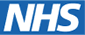 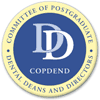 THIS IS TO CERTIFY THAT:[Name of dentist and qualification]hasSatisfactorily CompletedDENTAL FOUNDATION TRAININGin accordance with the requirements of COPDEND and the National Health Service(Performers Lists) (England) Regulations 2013(or equivalent in Wales and Northern Ireland)Certificate No.: Signed:_______________________ Postgraduate Dental Dean		Date:	GDC registration number: 				Date of registration:Guidance G12BSample Certificate of Completion of Dental Foundation Training(CCDFT)THIS IS TO CERTIFY THAT:Name of dentist and qualificationhasundertaken a periodofDENTAL FOUNDATION TRAININGin accordance with theNational Health Service(Performers Lists) (England) Regulations 2013(or equivalent in Wales and Northern Ireland)Competencies demonstrated are set out on the reverse of this documentSigned:_______________________ Postgraduate Dental Dean		Date:	GDC registration number: 				Date of registration:Guidance G12B (cont)Competencies DemonstratedGuidance G13COPDEND Domains and Standards for Training(See ‘Quality Development of Postgraduate Dental Training in the UK 2012’ - click on the link below to access the document)http://copdend.org//data/files/Guidance/COPDEND%20Quality%20Development%20standards%20Final%20Documentation%20(updated)%20July%202012.docDomain 1:  Patient safetyThe duties, working hours and supervision of trainees must be consistent with the delivery of high quality safe patient care. There must be clear procedures to address immediately any concerns about patient safety arising from the training of dentists.Domain 2:  Quality Assurance, Review and EvaluationPostgraduate training must be quality controlled locally by Deaneries/HEE Local Offices, working with others as appropriateDomain 3:  Equality, Diversity and OpportunityPostgraduate training must be fair and based on principles of equality. This domain deals with equality and diversity matters pervading the whole of the training - widening access and participation, fair recruitment, the provision of information, programme design and job adjustment.Responsibility:	Postgraduate Deans and institutions providing training, trainers and trainees, other colleagues working with trainees and local faculties.Evidence: Surveys, outcome data, deanery quality control data and visits.Mandatory requirements of Domain 3:At all stages training programmes must comply with employment law, the Disability Discrimination Act, Race Relations (Amendment) Act, Sex Discrimination Act, Equal Pay Acts, the Human Rights Act and other equal opportunity legislation that may be enacted in the future, and be working towards best practice. This will include compliance with any public duties to promote equality.Information about training programmes, their content and purpose must be publicly accessible either on or via links on deanery websites.Deaneries/HEE Local Offices must take all reasonable steps to ensure that programmes can be adjusted for trainees with well-founded individual reasons for being unable to work full- time to work flexibly. Deaneries/HEE Local Offices must take appropriate action to encourage training providers to accept their fair share of dentists training flexibly.Appropriate reasonable adjustment must be made for trainees with disabilities, special educational or other needs.Domain 4:  Recruitment, selection and appointmentProcesses for recruitment, selection and appointment must be open, fair, and effective and those appointed must be inducted appropriately into training.Domain 5:  Delivery of curriculum including assessmentThe requirements set out in the curriculum must be delivered.Domain 6:  Support and development of trainees, trainers and local facultyTrainees must be supported to acquire the necessary skills and experience through induction, effective educational supervision, an appropriate workload and time to learn.Domain 7:  Management of Education and TrainingEducation and training must be planned and maintained through transparent processes which show who is responsible at each stage.Domain 8:  Educational resources and capacityThe educational facilities, infrastructure and leadership must be adequate to deliver the curriculum.Domain 9:  OutcomesThe impact of the standards must be tracked against trainee outcomes and clear linkages should be reflected in developing standards Guidance G14COPDEND Standards for Dental Educators(See ‘Standards for Dental Educators 2013’ - click on the link below to access the document)http://www.copdend.org//data/files/Downloads/COPDEND_Standards%20high%20resolution.pdfCore ValuesThe dental educator is committed to:Enhancing the care of patients through dental educationModelling good professional behaviour and attitudes at all timesContinuously seeking to improve his or her educational practiceLearner-centred education, safeguarding learner wellbeingEnabling a culture of personal and professional developmentActively contributing to and supporting the education of colleaguesEquality and diversityGDC Standards promoting high quality, ethical, safe patient-centred care at all times, and seeking to maintain oral health, prevent oral disease and ensure patient dignityGuidance G15COPDEND standards for Deaneries/HEE Local Offices (see COPDEND website for further information)The Postgraduate HEE Local Office/Deanery:must adhere to, and comply with, COPDEND’s Standards and Requirements for Dental Educators (Standard 1)will articulate clearly the rights and responsibilities of the trainees (Standard 2)should have structures and processes that enable the COPDEND educational standards to be demonstrated for all foundation and specialty training and for the trainees, within the sphere of their responsibility (Standard 3)must have a system for use of external advisers (Standard 4)will work effectively with relevant stakeholders and employer organisations (Standard 5)G1Definition of Dental Foundation Training ………………………………...3G2RCP Outcomes in Dental Foundation Training …………………………4G3Recommended Minimum Requirements ………………………………...7G4RCP Overview ………………………………………………………………13G5RCP Framework Flowchart ………………………………………………..14G6RCP Panel Guidance ………………………………………………………15G7Additional Guidance for Multiple RCP Panels …………………………..23G8Completion of Final RCP Structured Reports – Educational Supervisor …………………………………………………………………..24G9Completion of Final RCP Structured Reports – TPD …………………..27G10Satisfactory Completion Timeline ………………………………………...30G11Quick Reference Guide ……………………………………………………31G12ASample Certificate of Satisfactory Completion (CSCDFT) …………….34G12BSample Certificate of Completion (CCDFT) ……………………………..35G13COPDEND Domains and Standards for Training ………………………37G14COPDEND Standards for Dental Educators ……………………………39G15COPDEND Standards for Deaneries/HEE Local Offices ………………39Outcome and DescriptorDetailApplicable to Panel(s)Outcome 1Demonstrating progress and the development of competences and prescribed elements at the expected rate.Satisfactory progress is defined as demonstrating the competences within the dental foundation curriculum approved by the Departments of Health at the rate required and meeting the prescribed elements of the HEE Local Office/Deanery training programme. The rate of progress should be measured within the context of the above.Interim RCPOutcome 2Development of specific competences and/or prescribed elements requiredThe Foundation Dentist may not have demonstrated the competencies and/or prescribed elements at an appropriate level at this stage and some of these need to be further developed.  The panel will need to specifically identify in writing the further development(s) which is/are required.  The documentation will be returned to the TPD, who will make clear to the Foundation Dentist, the Educational Supervisor and the employer (where different) what must be done to achieve the required competences and the assessment strategy for these. At the Final Review of Competence Progression (Final RCP) it will be essential to identify and document that these competences have been met.Interim RCPOutcome 3Inadequate progress by the Foundation Dentist – additional training time required.The panel has identified that a formal additional period of training is required which will extend the duration of the training programme.  Where such an outcome is anticipated, the Foundation Dentist must meet with the panel.  The Foundation Dentist, Educational Supervisor and (where different) the employer will need to receive clear recommendations from the panel about what additional training is required and the circumstances under which it should be delivered (e.g. concerning the level of supervision).  It will, however, be a matter for the HEE Local Office/Deanery to determine the details of the additional training within the context of the panel’s recommendations, since this will depend on local circumstance and resources.  Where such additional training is required because of concerns over progress, the overall duration of the extension to training is at the discretion of the Postgraduate Dental Dean, but with an absolute maximum of one year additional training during the total duration of the training programme.  The panel should consider the outcome of the remedial programme as soon as practicable after its completion.Final RCP Stage 2Outcome and DescriptorDetailApplicable to Panel(s)Outcome 4Released from training programme with competences demonstrated/not demonstrated identifiedThe panel will recommend that the Foundation Dentist is released from the training programme if there is still insufficient and sustained lack of progress, despite having had additional training to address concerns over progress, if appropriate.  The panel should ensure that any relevant competency areas which have been demonstrated by the Foundation Dentist are documented.  The Foundation Dentist may wish to seek further advice from the Postgraduate Dental Dean about future career options.Final RCP Stage 2Outcome 6R ReviewOutcome 5Incomplete evidence presented – additional evidence requiredThe panel can make no statement about progress or otherwise since the Foundation Dentist has supplied either no information or incomplete information to the panel.  If this occurs the Foundation Dentist may require additional time (normally a maximum of ten working days) to submit the evidence.  Once the required documentation has been received, the panel should consider it (the panel does not have to meet with the Foundation Dentist if it chooses not to and the review will be done “virtually” if practicable) and issue an assessment outcome.  In Final RCP this review may be carried out by a Stage 2 PanelInterim RCPFinal RCP Stage 1Outcome 6Demonstrated all required competences and prescribed elementsThe panel will recommend that the Foundation Dentist has completed the training programme and for award of a Certificate of Satisfactory Completion of Dental Foundation Training (CSCDFT) by the Postgraduate Dental Dean.  The panel will need to consider the overall progress of the Foundation Dentist and ensure that all the competency areas of the curriculum have been demonstrated and all prescribed elements within the programme have been submitted to a satisfactory standard before recommending the Foundation Dentist for completion of the training programme to the Postgraduate Dental Dean.Final RCP Stage 1Final RCP Stage 2Outcome 6R ReviewOutcome 6RDemonstrated all required competences and prescribed elements subject to completion of identified actionsAn Outcome 6R will be recommended when a Foundation Dentist has completed the majority of the requirements for Satisfactory Completion and any missing requirements should be able to be completed within the initial period of training.  In awarding an Outcome 6R the panel will consider realistically the ability of the Foundation Dentist to complete the outstanding requirements within the specified period.  If this is not likely to be the case, an Outcome 6R should not be recommended. The panel will need to consider the overall progress of the Foundation Dentist and ensure that the majority of competency areas of the curriculum have been demonstrated and/or the majority of the prescribed elements within the programme have been submitted to a satisfactory standard.  The panel will need to identify the specific elements that must be demonstrated and reviewed within the remainder of the specified training period for satisfactory completion of the training programme to be confirmed.Final RCP Stage 1Final RCP Stage 2Outcome 7Referral to Stage 2 Panel for further considerationThe panel is unable to recommend an Outcome 6 for the Foundation Dentist and has forwarded the evidence provided for consideration by a Final Review of Competence Progression Stage 2 panel for review.Final RCP Stage 1AssessmentMinimum RequirementNotesInductionPractice induction to be completed within first two weeksInduction checklist in e-portfolio to be usedRecord of pre-Foundation clinical activity to be completedEarly Stage Review and ReportsFD and ES reports to be completed by end of Month 2 and TPD meetings heldAvailable to the Panel for informationDOPSsTwo completed within first two to four weeks1.New patient examination (communication skills)2. Simple restoration (clinical skills)Concerns to be discussed with TPDPatient Record ReviewCompleted in Month 310 records reviewed by FDMinimum 3 records reviewed by ESADEPTsEighteen completed by end of Month 9All 11 major clinical competencies should be assessed at least once by the ES or another dentistADEPTs with a score of less than 3 in an individual element or elements will highlight a learning need or needs.  These should be recorded and addressed and there must be evidence to show that the needs have been met - this may include a further relevant ADEPT, if necessaryAt least 1 ADEPT should be carried out by an assessor (TPD or ES) other than the FD’s ES(s)Minimum of 8 completed by Interim RCP StageMinimum of 18 completed by Final RCP Stage 1Case-based Discussions (CbDs)Ten completed by end of Month 9Minimum of 3 completed by Interim RCP StageOne CbD to be formally presented and assessed at a Study Day Reflective Clinical LogAll Logs completed, action plans generated and identified learning needs addressedMinimum of eight to be completed by end of Month 2Minimum of one to be completed each month between Months 3 and 12 Action plans should be created (and followed through) as part of each entryAdditional entries (when appropriate) are to be encouraged to support reflective practiseUnits of Dental Activity (UDAs)In the region of 1875 (1820 in Wales) recorded UDAs in a range of Bands during the first 12 months as an FD UDAs should be completed across the range of Bands as appropriate to demonstrate adequate preparation for NHS dental practiceLevel of UDA delivery should also take account of the depth and breadth  of clinical experience demonstrated in the Clinical Activity RecordActivity in NHS Contract Prototypes in England should demonstrate an equivalent levelAssessmentMinimum RequirementNotesClinical Activity RecordRecord completed and activity demonstrates experience of a broad range of treatments and patient types relevant to NHS General Dental PracticeRecord to be completed monthly.  Each record will be locked 5 working days after end of each monthComplex treatments - activity should include:Twelve indirect restorations (e.g. crowns, inlays, onlays and veneers). To include at least one of each type, if possibleTwo bridges. To include one conventional bridge, if possibleTwelve acrylic prosthesesTwo Co-Cr prosthesesTwelve endodontic cases – to include both single-rooted (incisors and/or canines) and multi-rooted endodontic cases (molars and/or premolars)Four extractions of special difficulty (which may involve bone removal and/or flaps): one undertaken as ADEPT with ES by the end of Month 4Clinical AuditCompleted by end of Month 9Two audit cycles to be completedTopic and timings to be set by individual HEE Local Offices/DeaneriesMSF(s)Completed in Month 4 (and Months 8/9 if required)Minimum of 8 submitted forms requiredMust include ES(s), FD’s Dental Nurse, Practice ReceptionistRepeated in Months 8 or 9 if required by Interim PanelPSQ(s)Completed in Month 4 (and Months 8/9 if required)Minimum of 20 submitted forms requiredRepeated in Months 8 or 9 if required by Interim PanelProfessionalism and Management & Leadership DomainsEvidence of training submitted by FD by end of Month 9See matrix on pages 4/5 for assessment evidence optionsStudy Day attendanceAll HEE Local Office/Deanery Study Days (or approved alternatives) attended, recorded and evaluated reflectivelyNormally 30 Study Days in 12 months period (may be local HEE Local Office/Deanery variations)Deanery/HEE Local Office Study Days held after Final RCP recommendation must be attended and evaluated for Certificate of Satisfactory Completion of DFT to be issuedEducational Supervisor Tutorial ProgrammeAll Tutorials required by HEE Local Office/Deanery completed, recorded and evaluated reflectivelyNormally 40 Tutorials in 12 months period (may be local HEE Local Office/Deanery variations)Tutorials scheduled after Final RCP recommendation must be attended and evaluated for Certificate of Satisfactory Completion of DFT to be issuedAssessmentMinimum RequirementNotesSignificant EventsReporting required in e-portfolio and ESs’ Structured ReportsPanels will take account of the evidence and its relevance to Satisfactory Completion in reaching their recommendationsComplaintsReporting required in e-portfolio and ESs’ Structured ReportsPanels will take account of the evidence and its relevance to Satisfactory Completion in reaching their recommendationsSickness absenceReporting required in e-portfolio and ESs’ Structured ReportsPanels will take account of the evidence and its relevance to Satisfactory Completion in reaching their recommendationsAnnual leaveReporting required in e-portfolio and ESs’ Structured ReportsAnnual leave should be taken in accordance with the national FD Contract and any HEE Local Office/Deanery requirementsES Structured ReportCompleted at end of Months 5 and 9Separate reports required for Interim and Final RCP Panels Supplementary report also to be completed if concerns or if required by HEE Local Office/DeaneryTPD Structured ReportCompleted at end of Months 5 and 9Separate reports required for Interim and Final RCP PanelsRCP Panel ReportCompleted in Month 6 (Interim RCP) and Month 10 (Final RCP)Interim RCP Panel Report available for review by Final RCP Panel(s)Final RCP Outcome 6 required for a Certificate of Satisfactory Completion of DFT to be issuedModified Certificate identifying demonstrated competencies may be available in the event of an Outcome 4BSA DataUploaded monthly following receipt of first BSA reportFD to upload their BSA activity data into e-portfolio when received each month (Available from November 2015)National FD Survey CompletedSurvey may be compulsory or voluntary as decided by HEE Local Office/DeaneryFinal page uploaded into e-portfolio to confirm completionHEE Local Office/Deanery FD Survey Completed (where applicable)Survey may be compulsory or voluntary as decided by HEE Local Office/DeaneryFinal page uploaded into e-portfolio to confirm completionTopicEvidence (Please tick () source submittedEvidence (Please tick () source submittedEvidence (Please tick () source submittedEvidence (Please tick () source submittedEvidence (Please tick () source submittedTopicTutorialStudy DayAuditReflective Commentary / PortfolioOther (please state)ProfessionalismAppraisalClinical audit and peer reviewConfidentialityEthical behaviourMSF/PSQCritical evaluationCbDDecision makingADEPT/CbDGDC Scope of PracticeWhistleblowingManagement of difficult patientsPatient safetySelf-awarenesse-Portfolio/MSF/PSQ/ADEPT/CbDProfessionalism and ManagementBasic Life Support trainingCertificateConsentEquality & DiversityGDC StandardsNHS complaints procedureReferring patientsSafeguarding Children and AdultsCertificateTopicEvidence (Please tick () source submittedEvidence (Please tick () source submittedEvidence (Please tick () source submittedEvidence (Please tick () source submittedEvidence (Please tick () source submittedTopicTutorialStudy DayAuditReflective Commentary / PortfolioOther (please state)ManagementCOSHH regulationsDental equipment selection, care and maintenance Data ProtectionIG CertificateEmployment contracts/associate agreements for dentistsEmployment Law basicsFinanceHealth & Safety requirements in dentistryInfection control proceduresNHS prescribingNHS Rules & Regulations in DentistryPrescribing, directing, taking, processing and interpreting radiographsRange and scope of NHS dental careRecord keepingUse of emergency drugsLeadershipFacilitating learning in otherse-PortfolioQuality management and improvemente-PortfolioRole modelMSFTeamworke-Portfolio/MSFActivitiesActivitiesMonthReviewsNotesDOPSInduction1Early Stage Review (ESR)ADEPTs & CbDs2Early Stage Review (ESR)ADEPTs & CbDsRecord Card Audit3Completed by FD and reviewed by ESADEPTs & CbDsPSQs and MSFs4ADEPTs & CbDsPSQs and MSFs5ADEPTs & CbDsTargeted ADEPTS and/or CbDs (where required)6Interim Review of Competence Progression (Interim RCP)ADEPTs & CbDsTargeted ADEPTS and/or CbDs (where required)7ADEPTs & CbDsTargeted ADEPTS and/or CbDs (where required)8Additional PSQs and/or MSFs and/or Record Card Audit (if required)ADEPTs & CbDsTargeted ADEPTS and/or CbDs (where required)9Additional PSQs and/or MSFs and/or Record Card Audit (if required)Targeted ADEPTS and/or CbDs (where required)10Final Review of Competence Progression (Final RCP)Targeted ADEPTS and/or CbDs (where required)11Final Review of Competence Progression (Final RCP)Targeted ADEPTS and/or CbDs (where required)11Final RCP AppealsTargeted ADEPTS and/or CbDs (where required)12Final RCP AppealsDomainMajor CompetencyDemonstrated(Y/N)Comments(If not demonstrated)Clinical1 Patient examination & diagnosisClinical2 Treatment planning & patient managementClinical3 Health promotion & disease preventionClinical4 Medical & dental emergenciesClinical5 Anaesthesia, sedation, pain & anxiety controlClinical6 Periodontal therapy & managementClinical7 Hard & soft tissue surgeryClinical8 Non-surgical management of the hard & soft tissues of the head & neckClinical9 Management of the developing dentitionClinical10 Restoration of teethClinical11 Replacement of teethCommunication12 Patients, carers & the publicCommunication13 Clinical team & peersCommunication14 Other professionalsProfessionalism15 EthicsProfessionalism16 Patients, carers & the publicProfessionalism17 SelfProfessionalism18 Clinical team & peersManagement & Leadership19 Personal & practice organisation & managementManagement & Leadership20 Legislation & regulationManagement & Leadership21 Financial managementManagement & Leadership22 Clinical leadershipOutstanding Requirements (if any)